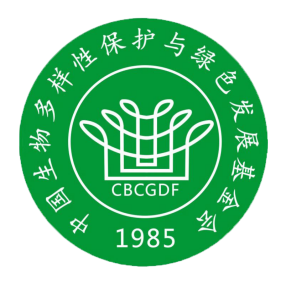 中国绿发会中华保护地公益示范项目申报书中国绿发会研究室制表2020年6月填  报  说  明1．本申报书是申报中国绿发会中华保护地公益示范项目申报的依据，填写内容须实事求是，表述应明确、严谨。相应栏目请填写完整。格式不符的申报材料不予受理。2．申报书应为A4开本，具体报送份数请参照项目申报通知要求。3．项目名称须按项目申报通知填写，项目编号按照各项目对应编号填写。4．项目内容较多时，可多附页5．项目申报书填好后，须由中华保护地主任签字，按照项目申报通知要求邮件报送至中国绿发会研究室。项目名称申报单位申请日期          年    月    日一、项目基本情况一、项目基本情况一、项目基本情况一、项目基本情况一、项目基本情况一、项目基本情况一、项目基本情况一、项目基本情况一、项目基本情况一、项目基本情况一、项目基本情况一、项目基本情况项目名称项目名称项目名称项目名称中华保护地名称中华保护地名称中华保护地名称中华保护地名称主任姓名主任姓名主任姓名地址地址地址地址邮政编码邮政编码邮政编码本项目负责人本项目负责人本项目负责人本项目负责人联系电话联系电话联系电话手    机手    机手    机手    机电子信箱电子信箱电子信箱本中华保护地的简介本中华保护地的简介本中华保护地的简介本中华保护地的简介二、项目简介二、项目简介二、项目简介二、项目简介二、项目简介二、项目简介二、项目简介二、项目简介二、项目简介二、项目简介二、项目简介二、项目简介本项目的愿景，以往执行的主要成果等（如还未开展的项目，可填写项目愿景）本项目的愿景，以往执行的主要成果等（如还未开展的项目，可填写项目愿景）本项目的愿景，以往执行的主要成果等（如还未开展的项目，可填写项目愿景）本项目的愿景，以往执行的主要成果等（如还未开展的项目，可填写项目愿景）本项目的愿景，以往执行的主要成果等（如还未开展的项目，可填写项目愿景）本项目的愿景，以往执行的主要成果等（如还未开展的项目，可填写项目愿景）本项目的愿景，以往执行的主要成果等（如还未开展的项目，可填写项目愿景）本项目的愿景，以往执行的主要成果等（如还未开展的项目，可填写项目愿景）本项目的愿景，以往执行的主要成果等（如还未开展的项目，可填写项目愿景）本项目的愿景，以往执行的主要成果等（如还未开展的项目，可填写项目愿景）本项目的愿景，以往执行的主要成果等（如还未开展的项目，可填写项目愿景）本项目的愿景，以往执行的主要成果等（如还未开展的项目，可填写项目愿景）三、项目主要内容三、项目主要内容三、项目主要内容三、项目主要内容三、项目主要内容三、项目主要内容三、项目主要内容三、项目主要内容三、项目主要内容三、项目主要内容三、项目主要内容三、项目主要内容主要工作内容、工作方法、创新之处，预期取得的生态效益、社会效益等主要工作内容、工作方法、创新之处，预期取得的生态效益、社会效益等主要工作内容、工作方法、创新之处，预期取得的生态效益、社会效益等主要工作内容、工作方法、创新之处，预期取得的生态效益、社会效益等主要工作内容、工作方法、创新之处，预期取得的生态效益、社会效益等主要工作内容、工作方法、创新之处，预期取得的生态效益、社会效益等主要工作内容、工作方法、创新之处，预期取得的生态效益、社会效益等主要工作内容、工作方法、创新之处，预期取得的生态效益、社会效益等主要工作内容、工作方法、创新之处，预期取得的生态效益、社会效益等主要工作内容、工作方法、创新之处，预期取得的生态效益、社会效益等主要工作内容、工作方法、创新之处，预期取得的生态效益、社会效益等主要工作内容、工作方法、创新之处，预期取得的生态效益、社会效益等四、项目预期成果四、项目预期成果四、项目预期成果四、项目预期成果四、项目预期成果四、项目预期成果四、项目预期成果四、项目预期成果四、项目预期成果四、项目预期成果四、项目预期成果四、项目预期成果与本项目有关的工作积累和已取得的工作成就等与本项目有关的工作积累和已取得的工作成就等与本项目有关的工作积累和已取得的工作成就等与本项目有关的工作积累和已取得的工作成就等与本项目有关的工作积累和已取得的工作成就等与本项目有关的工作积累和已取得的工作成就等与本项目有关的工作积累和已取得的工作成就等与本项目有关的工作积累和已取得的工作成就等与本项目有关的工作积累和已取得的工作成就等与本项目有关的工作积累和已取得的工作成就等与本项目有关的工作积累和已取得的工作成就等与本项目有关的工作积累和已取得的工作成就等五、项目实施步骤和进度计划五、项目实施步骤和进度计划五、项目实施步骤和进度计划五、项目实施步骤和进度计划五、项目实施步骤和进度计划五、项目实施步骤和进度计划五、项目实施步骤和进度计划五、项目实施步骤和进度计划五、项目实施步骤和进度计划五、项目实施步骤和进度计划五、项目实施步骤和进度计划五、项目实施步骤和进度计划六、项目负责人及主要参加人员六、项目负责人及主要参加人员六、项目负责人及主要参加人员六、项目负责人及主要参加人员六、项目负责人及主要参加人员六、项目负责人及主要参加人员六、项目负责人及主要参加人员六、项目负责人及主要参加人员六、项目负责人及主要参加人员六、项目负责人及主要参加人员六、项目负责人及主要参加人员六、项目负责人及主要参加人员序号序号姓名年龄年龄职务/职称工作单位工作单位工作单位在本项目中承担的主要工作在本项目中承担的主要工作联系方式七、项目经费预算七、项目经费预算七、项目经费预算七、项目经费预算七、项目经费预算七、项目经费预算七、项目经费预算七、项目经费预算七、项目经费预算七、项目经费预算七、项目经费预算七、项目经费预算经费总预算    元，其中：1.申请项目经费            元2.自有经费    元经费总预算    元，其中：1.申请项目经费            元2.自有经费    元经费总预算    元，其中：1.申请项目经费            元2.自有经费    元经费总预算    元，其中：1.申请项目经费            元2.自有经费    元经费总预算    元，其中：1.申请项目经费            元2.自有经费    元经费总预算    元，其中：1.申请项目经费            元2.自有经费    元经费总预算    元，其中：1.申请项目经费            元2.自有经费    元经费总预算    元，其中：1.申请项目经费            元2.自有经费    元经费总预算    元，其中：1.申请项目经费            元2.自有经费    元经费总预算    元，其中：1.申请项目经费            元2.自有经费    元经费总预算    元，其中：1.申请项目经费            元2.自有经费    元经费总预算    元，其中：1.申请项目经费            元2.自有经费    元经费支出预算表 单位：元经费支出预算表 单位：元经费支出预算表 单位：元经费支出预算表 单位：元经费支出预算表 单位：元经费支出预算表 单位：元经费支出预算表 单位：元经费支出预算表 单位：元经费支出预算表 单位：元经费支出预算表 单位：元经费支出预算表 单位：元经费支出预算表 单位：元编号支出内容明细支出内容明细支出内容明细支出内容明细支出内容明细支出内容明细支出内容明细金额测算依据金额测算依据金额测算依据金额测算依据1合计合计合计合计合计合计合计合计八、项目申报单位/负责人意见八、项目申报单位/负责人意见八、项目申报单位/负责人意见八、项目申报单位/负责人意见八、项目申报单位/负责人意见八、项目申报单位/负责人意见八、项目申报单位/负责人意见八、项目申报单位/负责人意见八、项目申报单位/负责人意见八、项目申报单位/负责人意见八、项目申报单位/负责人意见八、项目申报单位/负责人意见项目负责人（签名）：                         年   月    日   单位公章（如有，没有可忽略）项目负责人（签名）：                         年   月    日   单位公章（如有，没有可忽略）项目负责人（签名）：                         年   月    日   单位公章（如有，没有可忽略）项目负责人（签名）：                         年   月    日   单位公章（如有，没有可忽略）项目负责人（签名）：                         年   月    日   单位公章（如有，没有可忽略）项目负责人（签名）：                         年   月    日   单位公章（如有，没有可忽略）项目负责人（签名）：                         年   月    日   单位公章（如有，没有可忽略）项目负责人（签名）：                         年   月    日   单位公章（如有，没有可忽略）项目负责人（签名）：                         年   月    日   单位公章（如有，没有可忽略）项目负责人（签名）：                         年   月    日   单位公章（如有，没有可忽略）项目负责人（签名）：                         年   月    日   单位公章（如有，没有可忽略）项目负责人（签名）：                         年   月    日   单位公章（如有，没有可忽略）